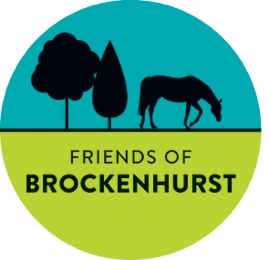 Single Adult   (Recommend Minimum £7.50)           Family   (Recommended Minimum £10.00)                  	Please complete the yellow shaded areas and send the completed Standing Order Mandate by mail to the Treasurer FoB, c/o Stoney Lodge, Forest Park Road, Brockenhurst, SO42 7SWor hand in at Pot-Pourri, Brookley Road, Brockenhurst.  FoB will assign a unique reference number so we can recognise and credit your payments and forward to your bank for processing. We will insert an appropriate first payment date.  Many thanks for opting to pay this way. To                                 	                          Bank                          STANDING ORDER MANDATEBank Postal Address                                                                                                         Post Code Please pay For the credit of The sum of Using payment reference and debit my account accordinglySignature(s)                                                                                               Date:                      Banks may decline to accept instructions to charge Standing Orders to certain types of accounts other than Current Accounts.Note: The Bank will not undertake toa) advise your address to the beneficiaryb) advise beneficiary of inability to payc) request beneficiary’s banker to advise beneficiary of receipt.d) accept instructions to pay as soon after the specified date as there are funds to meet the payments, if funds are not available on the specified datePayment may take 3 working days or more to reach the beneficiary’s (i.e. FoB) account. Your branch can give further details. Bank Branch Title (Not address)Sorting  CodeLloyds Bank Lymington  Branch30 - 95 - 32Beneficiary’s nameAccount NumberFriends of Brockenhurst Society0 1 1 3 9 5 1 4Amount in figuresAmount in words £Commencing   Date of first payment (to be completed by FoB on receipt of this form)   and thereafter   everyDue date and frequencyuntil further noticeCommencing     and thereafter   everyEach year on  1st October until further noticeFOBSUBName of Account to be debited (CAPITALS)Sorting CodeSorting CodeSorting CodeAccount Number Account Number Account Number Account Number Account Number Account Number Account Number Account Number 